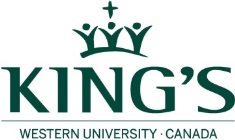 Covid-19 Principal’s Advisory Group (CovidPAG) Meeting16 July 2020 ~ 12:00pm-2:00NotesMembers: Carrie Arnold, MK Arundel, Graham Broad, Jim Donovan Panchaud, Phyllis Fidler Trevor Hunter, Andrew Jardine, Ben Kitching, Cliff Levy, David Malloy, Kathy Mitchell, Vidya Natarajan, Wendy O’Toole, Marcie Penner, Courtney Santaguida.  General comments regarding PAGGroup discussed the role of PAGThere is a need to clarify that members are part of ongoing discussions and do not have decision-making authority, nor is PAG a decision-making bodyActing VPAD, Laura Melnyk Gribble ~ Addressed questions related to:Concerns re: i) intellectual property of online courses and ii) privacy issues regarding: online discussion and recording lecturesSummer instructors have noticed some students stay off camera or show up with “iphone” rather than a name. This is a challenge because: it is hard to know their level of engagement, confirmation of who is in class, participation grades, and sensitive discussions. 
The variability in approaches to courses numbered 270.Pedagogical literature regarding engagement and retention suggests these are critical elements.
Concern raised regarding recordings and unauthorized use of sensitive content. This is a concern in Canada and may be a larger concern in other countries where socio-political views may be dissimilar to Canada’s.
Communication from admin to faculty and among broader campus has been confusing. Can there be a more comprehensive FAQ that factors in so much more information?Other BusinessThere was a discussion about the stresses on caregivers who have young children. There was a discussion about the expenses of working from home. Meeting adjourned.